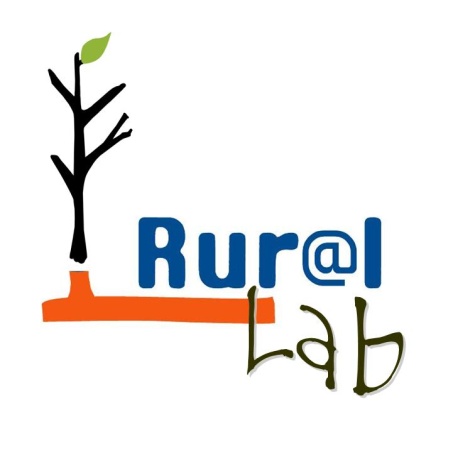 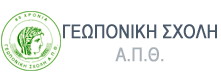 KΟΙΝΩΝΙΟΛΟΓΙΑ [Ν011Υ] Υπεύθυνη Μαθήματος: Μαρία Παρταλίδου [Λέκτορας, Τομέας Αγροτικής Οικονομίας, 2310998701, parmar@agro.auth.gr] Διδάσκοντες: Καθ. Αφροδίτη Παπαδάκη-Κλαυδιανού, Επικ. Καθ. Μιχαηλίδης Αναστάσιος & Μαρία Παρταλίδου. Ιστοσελίδα Εργαστηρίου: http://rural-lab.agro.auth.gr/015e.htm. Θα μπορείτε να βλέπετε πληροφορίες & ανακοινώσεις σχετικά με το μάθημα και όχι μόνο. Περιεχόμενο μαθήματος: Η πανεπιστημιακή εκπαίδευση οφείλει να προετοιμάζει τους φοιτητές αφενός ως επιστήμονες και αφετέρου ως πολίτες και μέλη της κοινωνίας, η οποία σήμερα είναι αντιμέτωπη με παγκόσμιες προκλήσεις οικονομικές, κοινωνικές και περιβαλλοντικές. Στο μάθημα της Κοινωνιολογίας θα εξετάσουμε βασικές έννοιες και θεωρητικές προσεγγίσεις (προσέγγιση λειτουργισμού, κοινωνικής σύγκρουσης, κοινωνικής διαντίδρασης) με μια κριτική ματιά, αναδεικνύοντας τον τρόπο με τον οποίο μπορεί αυτές να φανούν χρήσιμες σε έναν γεωπόνο, όποια κατεύθυνση κι αν αποφασίσει να ακολουθήσει. Θα εστιάσουμε στη λογική της επιστήμης και στα βήματα της επιστημονικής μεθόδου αλλά και στη  δεοντολογία της έρευνας. Στις κοινωνικές ανισότητες, στα πρότυπα και τα σύμβολα γοήτρου με ειδική αναφορά στην ύπαιθρο. Στα γηρατειά και στην απώλεια ρόλων. Στα δίκτυα και τις κοινωνικές ομάδες, στην ηγεσία και με ποιόν τρόπο τα παραπάνω αξιοποιούνται στην αγροτική οικονομία.  Ειδική αναφορά θα γίνει στην κοινωνική οικονομία, στον πληθυσμό, στα τρόφιμα, το περιβάλλον και στις σχέσεις πόλης-υπαίθρου. Στις κοινωνικές συγκρούσεις και τα κινήματα στην ύπαιθρο. Με την επιτυχή ολοκλήρωση του μαθήματος, οι φοιτητές/τριες θα πρέπει να είναι σε θέση να εφαρμόσουν την κοινωνιολογία στην πράξη. Να έχουν κατανοήσει το ραγδαία κοινωνικό μεταβαλλόμενο περιβάλλον στο οποίο θα κληθούν να ζήσουν ως άτομα αλλά και να δραστηριοποιηθούν ως επιστήμονες-επαγγελματίες. Να έχουν αποκτήσει κοινωνιολογική φαντασία και κοινωνιολογική συνείδηση, αναγνωρίζοντας πτυχές του κοινωνικού περιβάλλοντος ακόμη και κάτω από την επιφανειακή ανάγνωση της πραγματικότητας. Και τέλος, να μπορούν να αξιοποιούν τις βασικές κοινωνιολογικές θεωρητικές προσεγγίσεις και αρχές στο γνωστικό πεδίο της γεωπονικής επιστήμης. Βασικό Σύγγραμμα: Κοινωνιολογία. Βασικές έννοιες. Hughes M., Kroehler C.J, Κριτική, 2007, Αθήνα [Κωδ. Εύδοξος: 11642]Ενδεικτική- Προαιρετική Βιβλιογραφία & πηγές: 1. Κοινωνικό Κεφάλαιο Εμπιστοσύνη & Κοινωνία των πολιτών. Επιμ. Σ.Μ. Κονιόρδος. Παπαζήσης Αθήνα. 20102. Υπαιθρος Χώρα. Η Ελληνική Αγροτική Κοινωνία στο τέλος του 20ου Αιώνα. Επιμ. Κασίμης, Χ. - Λουλούδης Λ., Πλέθρον, Αθήνα, 1999 3. Περιοδικό του Εθνικού Κέντρου Κοινωνικών Ερευνών (ΕΚΚΕ): Επιθεώρηση Κοινωνικών Ερευνών 4. Rural Sociology http://onlinelibrary.wiley.com/journal/10.1111/(ISSN)1549-0831 5. Sociologia Ruralis http://onlinelibrary.wiley.com/journal/10.1111/(ISSN)1467-9523 6. Journal of Rural Studies http://www.journals.elsevier.com/journal-of-rural-studies/ Μπορείτε επίσης να εμπλουτίσετε τις γνώσεις σας και στο πλαίσιο εκπόνησης των εργασιών αλλά και για τις τελικές εξετάσεις μέσα από αναζήτηση  σχετικών άρθρων στις ακόλουθες ιστοσελίδες: http://scholar.google.com/,  http://www.unioncatalog.gr, http://www.heal-link.gr/  & τα έντυπα περιοδικά & βιβλία της Βιβλιοθήκης της Σχολής και του Α.Π.Θ. Εξετάσεις-Βαθμός: α) 100% τελικές γραπτές εξετάσεις με την μορφή ανοιχτών ερωτήσεων προς ανάπτυξη ή πολλαπλής επιλογής ή συνδυασμό. Προσοχή! Δεν συνιστάται η αποστήθιση ή η αντιγραφή από το βιβλίο ή τον συνάδελφο. Στην πραγματικότητα σε όλες τις παραπάνω περιπτώσεις το γραπτό μηδενίζεται χωρίς διαπραγμάτευση. β) Προαιρετικά: 60% γραπτές εξετάσεις & 40% εκπόνηση ατομικών εβδομαδιαίων (4ις στον αριθμό) εργασιών. Ισχύει μόνο για την εξεταστική του χειμερινού εξαμήνου. Τα θέματα των εργασιών μπορεί κανείς να τα βρει και να του/της ανατεθούν μόνο κατά την ώρα παράδοσης του μαθήματος καθώς αποτελούν αναπόσπαστο κομμάτι των όσων παρουσιάζονται, συζητώνται και προκύπτουν  ανάλογα με τα τρέχοντα ζητήματα που απασχολούν την κοινωνία. Προϋποθέτουν ως εκ τούτου συστηματική παρακολούθηση και συμμετοχή. Ενδεικτικά θέματα εξετάσεων / εργασιών:Γιατί κάποιοι άνθρωποι είναι πλούσιοι και κάποιοι φτωχοί (χρησιμοποιώντας τις 3ις μεγάλες θεωρητικές προσεγγίσεις δώστε την ερμηνεία αυτού του κοινωνικού φαινομένου) Πώς συνδέεται η κοινωνιολογική φαντασία με τα κοινωνικά δίκτυα Είναι η αυτοκτονία ατομικό ή κοινωνικό γεγονός Μπορεί να υπάρξει αντικειμενική και αξιόπιστη γνώση για την κοινωνική ζωή (σύμφωνα με τις σύγχρονες κοινωνιολογικές θεωρίες & προσεγγίσεις) Γιατί δεν μπορεί να υπάρξει κοινωνική ενότητα σύμφωνα με τη θεωρία της κοινωνικής σύγκρουσης «Το κράτος είναι όργανο καταπίεσης, το οποίο χρησιμοποιούν οι άρχουσες ελίτ» (ποια είναι η άποψή σας) Τι εννοούμε όταν λέμε ότι «βιώνουμε τον κόσμο ως μια κατασκευασμένη πραγματικότητα» «Μπορείς να μάθεις πολλά απλά παρατηρώντας». Με ποιους τρόπους όμως η παρατήρηση μετατρέπεται σε επιστημονική τεχνική για κοινωνιολογικές έρευνεςΟνομάστε 4ις σύγχρονους κοινωνιολόγους και επιγραμματικά με τι ασχολήθηκαν Ονομάστε 2 διεθνή περιοδικά και ένα ελληνικό που να ασχολούνται με κοινωνιολογικά θέματα στον αγροτικό χώρο Γιατί μας ενδιαφέρει και μελετάμε τον πολιτισμό ενός λαού «Μπορούμε να βλέπουμε μακρυά γιατί στεκόμαστε σε πλάτες γιγάντων». Μπορεί όμως η παράδοση να είναι επιζήμια, σε ποιές περιπτώσειςΠοια η σχέση μεταξύ εθνοκεντρισμού και αξιολογικά ελεύθερης κοινωνιολογίας Παράδειγμα σύγκρουσης ρόλων/ απώλειας ρόλου Ονομάστε ορισμένα από τα επιτεύγματα των αγροτικών κοινωνιών Πως διαμορφώνουν τα σύμβολα τον τρόπο με τον οποίο βλέπουμε τον κόσμο Κληρονομικότητα ή Περιβάλλον [την άποψή σας] Αναφέρατε μερικές κατακτημένες κοινωνικές θέσεις που μπορεί να έχετε Μπορεί να λειτουργήσει μια ομάδα χωρίς ηγεσίαΠοιά τα σύμβολα γοήτρου στην ύπαιθροΠιστεύετε ότι οι θέσεις που κατέχουν οι άνθρωποι και οι μισθοί που εισπράτουν συναρτώνται με τις ικανότητές τους και τη συμβολή τους στην κοινωνίαΟρισμένοι υποστηρίζουν ότι με την αύξηση της παραγωγικότητας της γεωργίας θα καταφέρουμε να μειώσουμε το φαινόμενο της πείνας παγκοσμίως, συμφωνείτε ή όχιΔικαιώθηκε ο Μάλθους στις προβλέψεις του για τον παγκόσμιο πληθυσμό και την επισιτιστική κυριαρχίαΠοιές είναι οι προκλήσεις που υπάρχουν όσον αφορά στην παγκόσμια ζήτηση των τροφίμων σε έναν πλανήτη που συνεχώς αυξάνεται όσον αφορά στον πληθυσμό του σε συνδυασμό επίσης και με την επικράτηση του αστικού πληθυσμού έναντι του αγροτικού «η τηλεόραση είναι η τσίχλα των ματιών» πως σχετίζεται αυτή η ρήση με τις τεχνικές χειραγώγησης της κοινής γνώμης κατά τον Τσόμσκι τί τύπος κινήματος ήταν το «κίνημα της πατάτας» Στο πλαίσιο της εσωτερικής αξιολόγησης του τμήματός μας, υπάρχει ηλεκτρονικό δελτίο αξιολόγησης όλων των προπτυχιακών μαθημάτων σας. Οποιαδήποτε παρατήρηση σχόλιο ή πρόταση είναι ευπρόσδεκτη εάν είναι καλοπροαίρετη και θα αξιολογηθεί με ιδιαίτερη προσοχή. Σε περίπτωση που κάποιος φοιτητής/τρια έχει παρατηρήσεις επί του περιεχομένου του μαθήματος, προτάσεις για βελτίωση του τρόπου διδασκαλίας και εξέτασης θα ήταν ιδιαίτερα ευχάριστο για τους διδάσκοντες να το συζητήσουν και να το συμπεριλάβουν.  Καλή ακαδημαϊκή χρονιά! 